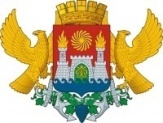 РОССИЙСКАЯ ФЕДЕРАЦИЯМИНИСТЕРСТВО ОБРАЗОВАНИЯ И НАУКИ РЕСПУБЛИКИ ДАГЕСТАНУПРАВЛЕНИЕ ОБРАЗОВАНИЯ Г. МАХАЧКАЛЫМУНИЦИПАЛЬНОЕ БЮДЖЕТНОЕ ОБЩЕОБРАЗОВАТЕЛЬНОЕ УЧРЕЖДЕНИЕ«ЛИЦЕЙ №52»ул. Громова,6-А          e-mаil: ege200652@yandex.ru        факс(8722)694780    тел. 69-47-80, 69-06-58Приказ №от 31.08.2019г.«О мерах по обеспечению комплексной безопасности в  МБОУ «Лицей №52» при подготовке и во время  проведения праздничных мероприятий, посвященных Дню знаний, в 2019 году»В целях обеспечения комплексной безопасности в МБОУ «Лицей №52» при подготовке и во время проведения праздничных мероприятий, посвященных Дню знаний, в 2019 году, ПРИКАЗЫВАЮ:1. Зам. директора по ВР Приходько Т.В.: 1.1.  Разработать план мероприятий («дорожную карту») по обеспечению комплексной безопасности в МБОУ «Лицей №52» при подготовке и во время проведения праздничных мероприятий, посвященных Дню знаний, в 2019 году и взять под личный контроль его выполнение.1.2. Предусмотреть:1.2.1. уточнение и корректировку:– паспорта антитеррористической защищенности образовательного учреждения;– паспорта безопасности дорожного движения;– планов и схем эвакуации при угрозе возникновения чрезвычайных ситуаций;– положения о пропускном режиме;–инструкций и памяток по действиям должностных лиц образовательного учреждения в случае возникновения чрезвычайных ситуаций;1.2.2. исключение использования в период проведения праздничных мероприятий открытого огня, огнеопасных, травмоопасных фейерверков, несанкционированного технического оборудования и других устройств, представляющих опасность жизни и здоровью людей;1.2.3. При возникновении чрезвычайных ситуаций незамедлительно информировать Минобрнауки РД по телефону горячей линии 8 (8722) 672683, а также территориальные службы МЧС, МВД, ФСБ, ЕДДС Республики Дагестан.2. Дежурным по графику усилить  контрольно-пропускной режим в лицее, не допускать проникновения в лицей посторонних лиц и неконтролируемого переноса предметов.3. Зам. директору по УВР Селимову Н.И. провести внеплановый инструктаж с персоналом лицея по вопросу повышения уровня антитеррористической защищенности объектов в строгом соответствии с инструкцией для руководителей и персонала объекта с массовым пребыванием  населения о действиях при возникновении угрозы и совершения террористических актов.4.Зам. директора по АХЧ Багандову М.М. ежедневно проводить проверку помещений школы и прилегающих территорий на предмет закладки взрывных устройств, тайников с оружием и боеприпасами, взрывчатыми и отравляющими веществами.4.1. Обеспечить бесперебойную работу системы экстренного вызова сотрудников ОВО и телефонов.5. Заместителю директора по ВР Приходько Т.В. организовывать дежурства сотрудников органов внутренних дел  при проведении массовых мероприятий, проверяя все помещения школы, эвакуационные пути и выходы, наличие и исправное состояние средств пожаротушения, связи и пожарной автоматики.6. Проведение массовых мероприятий в лицее согласовывать с Управлением образования с привлечением к охране общественного порядка сотрудников внутренних дел7. Контроль за исполнением данного приказа оставляю за собой.Директор  МБОУ «Лицей №52»                                  Сафарова С.Ш./                              